Directions: Use the information provided in the map on the next page to answer the following questions.
 What states are listed on the map?  _________________________________________________In what state did the Battle of Gettysburg take place? ___________________________________In which state did the Battle of Antietam take place? ___________________________________Which army won the Battle of Gettysburg? ___________________________________________Which army won the Battle of the Wilderness? _______________________________________Which army won the Battle of Durham Station? _______________________________________Which army won the Battle of Harpers Ferry? ________________________________________Which army won the Battle of Antietam? ____________________________________________Who won the battle between the Monitor and the Merrimac? ____________________________List the years in which the following battles were fought.
Use the ruler and scale provided to determine the distance in miles between the following battlefields.
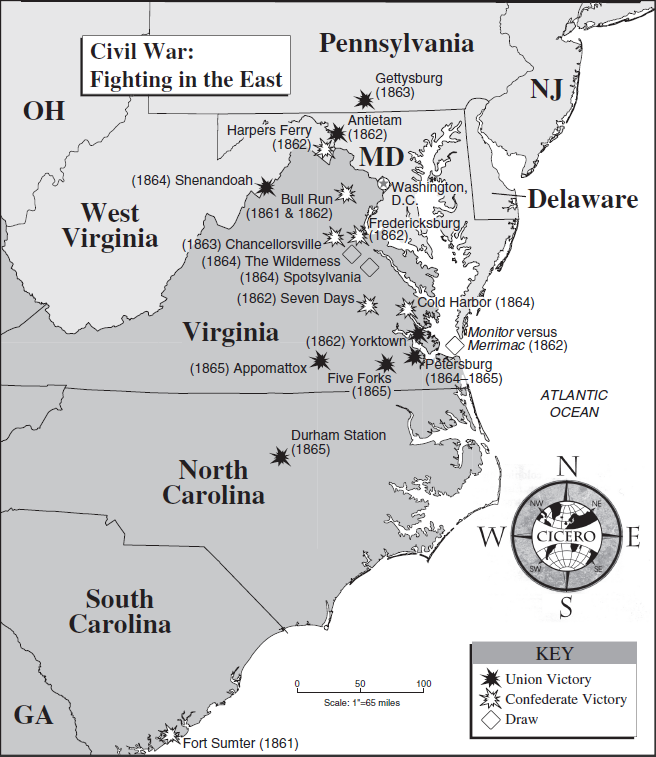 Directions: Use the information provided in the map on the next page to answer the following questions.
 Which army won the Battle of Fort Donelson?       _________________________                  Which army won the Battle of Chattanooga?          _________________________                  Which army won the Battle of Memphis?               _________________________                  Which army won the Battle of Vicksburg?             _________________________                  Which army won the Battle of Atlanta?                  _________________________                  List the years in which the following battles took place.                  
Use the ruler and scale provided to determine the distance in miles between the following battlefields.               
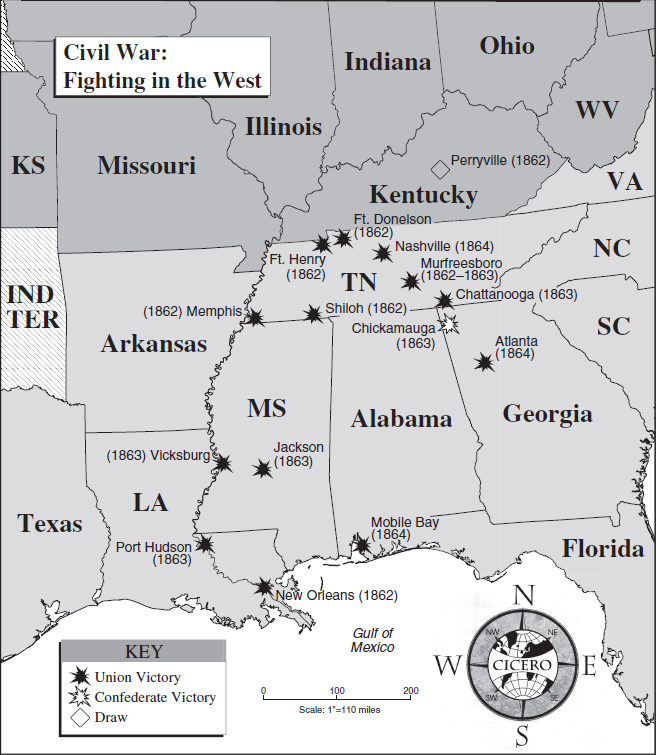 Shenandoah_________________Gettysburg_________________Antietam_________________Petersburg_________________Appomattox_________________Cold Harbor_________________Shenandoah to Gettysburg_______________Bull Run to Antietam_______________Five Forks to Seven Days_______________Appomattox to the Wilderness_______________Perryville_________________Nashville_________________Jackson_________________Murfreesboro_________________Vicksburg_________________Chattanooga_________________Perryville to Fort Henry_______________Mobile Bay to Jackson_______________Shiloh to Chickamauga_______________Vicksburg to Port Hudson_______________